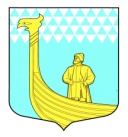 СОВЕТ  ДЕПУТАТОВМУНИЦИПАЛЬНОГО ОБРАЗОВАНИЯ                                      ВЫНДИНООСТРОВСКОЕ СЕЛЬСКОЕ ПОСЕЛЕНИЕВОЛХОВСКОГО МУНИЦИПАЛЬНОГО РАЙОНАЛЕНИНГРАДСКОЙ ОБЛАСТИЧЕТВЕРТОГО СОЗЫВА  РЕШЕНИЕот «10» апреля  2024 года                                                                 	        № 13О внесении изменений в Положение о порядке назначения и  выплаты  пенсии  за выслугу лет муниципальным служащим, замещавшим должности муниципальной службы в органах местного самоуправления муниципального образования Вындиноостровское сельское поселение  Волховского муниципального района Ленинградской области, утвержденное решением Совета депутатов муниципального образования Вындиноостровское сельское поселение Волховского муниципального района Ленинградской области от 19.02.2019 № 12 В соответствии с Федеральным законом от 02 марта 2007 года № 25-ФЗ «О муниципальной службе в Российской Федерации; областными законами от 11 марта 2008 года № 14-оз «О правовом регулировании муниципальной службы в Ленинградской области»; от 08 июня 2010 года № 26-оз «Об исчислении стажа государственной гражданской службы Ленинградской области и муниципальной службы в Ленинградской области»; от 05 июля 2010 года № 34-оз «О пенсии за выслугу лет, назначаемой лицам, замещавшим государственные должности государственной службы Ленинградской области и должности государственной гражданской службы Ленинградской области»; от 29 декабря 2016 года № 106-оз «Об условиях предоставления права на пенсию за выслугу лет лицам, замещавшим должности государственной гражданской службы Ленинградской области, и о внесении изменений в областной закон «О пенсии за выслугу лет, назначаемой лицам, замещавшим государственные должности государственной службы Ленинградской области и должности государственной гражданской службы Ленинградской области», в целях  приведения муниципальных нормативных правовых актов в соответствие с законодательством, руководствуясь Уставом муниципального образования Вындиноостровское сельское поселение Волховского муниципального района  Ленинградской области, Совет депутатов муниципального образования Вындиноостровское сельское поселение решил:Внести в Положение о порядке назначения и  выплаты  пенсии  за выслугу лет муниципальным служащим, замещавшим должности муниципальной службы в органах местного самоуправления муниципального образования Вындиноостровское сельское поселение  Волховского муниципального района Ленинградской области, утвержденное решением Совета депутатов муниципального образования Вындиноостровское сельское поселение  Волховского муниципального района Ленинградской области от 19.02.2019 № 12 (далее – Положение), следующие изменения:1.1. В пункте 3 части 1 статьи 4 Положения слова «возраста 60 лет» заменить словами «предельного возраста пребывания на муниципальной службе».  1.2. Пункт 4 части 1 статьи 4 Положения изложить в следующей редакции:«4) расторжение трудового договора по инициативе муниципального служащего (при наличии стажа муниципальной службы (государственной (гражданской) службы), предусмотренного пунктом 2 части 1 статьи 2 областного закона № 34-оз от 05.07.2010, непосредственно на день увольнения с должности муниципальной службы;». 1.3. Пункт 1 части 2 статьи 7 Положения дополнить словами «и (или) сведения о трудовой деятельности, оформленные в установленном законодательством порядке».1.4. Часть 3 статьи 7 Положения после слов «подтверждаются на основании» дополнить словами «сведений о трудовой деятельности, оформленных в установленном законодательством порядке, и (или)».1.5. Подпункт 1 Приложения № 2 к Положению дополнить словами «и (или) сведения о трудовой деятельности, оформленные в установленном законодательством порядке». 1.6. Пункт 3 статьи 6 читать в новой редакции:3. Для лиц, уволенных с муниципальных должностей либо должностей муниципальной службы после 01.07.2008, производится по формуле: ПВЛ = Д х 0,6 х П, при этом среднемесячный заработок рассчитывается в соответствии с пунктом 2 статьи 5 настоящего Положения и учитывается следующий состав денежного содержания: должностной оклад; ежемесячная надбавка к должностному окладу в соответствии с присвоенным муниципальному служащему классным чином (только лицам, замещавшим должности муниципальной службы); ежемесячная надбавка к должностному окладу за выслугу лет на муниципальной службе; ежемесячная надбавка к должностному окладу за особые условия муниципальной службы; ежемесячная процентная надбавка к должностному окладу за работу со сведениями, составляющими государственную тайну, если данная надбавка была установлена лицу, обратившемуся за назначением пенсии за выслугу лет; ежемесячное денежное поощрение; установлена.          3.1 для лиц, уволенных с муниципальной службы после 01.01.2017 года, которым пенсия за выслугу лет назначается в соответствии с требованиями ч.1 ст.5 областного закона №106-оз от 29.12.2016 при наличии стажа муниципальной службы, минимальная продолжительность которого для назначения пенсии за выслугу лет в соответствующем году определяется согласно приложению к Федеральному закону N 166-ФЗ от 29.12.2016 и  Приложению №1 к настоящему Положению, производится по формуле:ПВЛ = Д × 0,9 × П,при этом среднемесячный заработок рассчитывается в соответствии с пунктом 2 статьи 5 настоящего Положения и учитывается следующий состав денежного содержания:- должностной оклад (месячный оклад);- ежемесячная надбавка к должностному окладу в соответствии с присвоенным классным чином (ежемесячный оклад за классный чин), если на момент увольнения был присвоен классный чин;- ежемесячная надбавка к должностному окладу за выслугу лет на муниципальной службе, рассчитанная в соответствии с законодательством в зависимости от стажа муниципальной службы;- ежемесячная надбавка к должностному окладу за особые условия муниципальной службы (сложность, напряженность, специальный режим работы), в размере не более 75 процентов от должностного оклада; 3. Настоящее решение вступает в силу со дня его  официального опубликования и подлежит официальному опубликованию (обнародованию) в средствах массовой информации.Глава МО Вындиноостровское                                                сельское поселение	               Э.С.Алексашкин